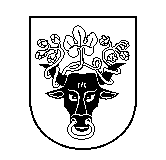 Pasvalio rajono savivaldybės tarybaSprendimasDėl pasvalio Lėvens PAGRINDINEI MOKYKLAI didžiausio leistino pareigybių (etatų) skaičiaus patvirtinimo2019 m. rugsėjo 25 d. Nr. T1-170Pasvalys	Vadovaudamasi Lietuvos Respublikos vietos savivaldos įstatymo 16 straipsnio 4 dalimi, 18 straipsnio 1 dalimi, Lietuvos Respublikos švietimo įstatymo 58 straipsnio 1 dalies 3 punktu, Lietuvos Respublikos valstybės ir savivaldybių įstaigų darbuotojų ir komisijų narių darbo apmokėjimo įstatymo 4 straipsnio 2 dalimi, Pasvalio Lėvens pagrindinės mokyklos nuostatų, patvirtintų Pasvalio rajono savivaldybės tarybos 2017 m. birželio 20 d. sprendimu Nr. T1-134 ,,Dėl Pasvalio Lėvens pagrindinės mokyklos nuostatų patvirtinimo“, 30 punktu ir atsižvelgdama į Pasvalio Lėvens pagrindinės mokyklos 2019 m. rugsėjo 9 d. raštą Nr. SD – 193 ,,Dėl didžiausio leistino pareigybių skaičiaus“, Pasvalio rajono savivaldybės taryba nusprendžia:Patvirtinti Pasvalio Lėvens pagrindinei mokyklai didžiausią leistiną darbuotojų, dirbančių pagal darbo sutartis ir gaunančių darbo užmokestį iš Savivaldybės biudžeto, pareigybių (etatų) skaičių – 89, 93 etato.Pripažinti netekusiu galios Pasvalio rajono savivaldybės tarybos 2018 m. rugsėjo 26 d. sprendimą Nr. T1-189 ,,Dėl Pasvalio Lėvens pagrindinei mokyklai didžiausio leistino pareigybių (etatų) skaičiaus patvirtinimo“.Sprendimas per vieną mėnesį gali būti skundžiamas Regionų apygardos administraciniam teismui, skundą (prašymą) paduodant bet kuriuose šio teismo rūmuose, Lietuvos Respublikos administracinių bylų teisenos įstatymo nustatyta tvarka.Savivaldybės meras 								Gintautas Gegužinskas